      中華民國飛航管制員協會活動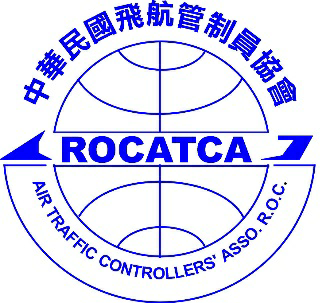 名稱：2018花蓮秀姑巒溪泛舟地點：花蓮縣瑞穗鄉秀姑巒溪時間：2018年6月30日(六) 1100-1700L對象：不限定本會會員及會員親友均可報名參加活動主旨： 藉由本本次泛舟活動凝聚會員的向心力，並提供情感交流的機會、培養團隊合作默契。此外本次活動亦鼓勵會員攜家帶眷共同參與，期望會員彼此間除了是平常的工作夥伴，也同時是家庭間的朋友關係。參加名額：20人活動費用：包含泛舟、當日午餐、保險、沐浴、清潔費、接駁費用 (限瑞穗火車站→泛舟中心) [註]    本會會員：免費（協會全額補助）非會員/會員親友：每人650元集合地點與時間：    (1)火     車：1100L前至瑞穗火車站 (2)自行開車：(a)1100L前至瑞穗向上泛舟遊客中心（花蓮縣瑞穗鄉中山路三段216號-1）    (b)0945L前至長虹橋向上泛舟（花蓮縣豐濱鄉港口村大港口97號）報名方式及截止日期：報名日期自即日起至5/30止，請填寫下頁報名表寄至rocatca.work@gmail.com，後續繳費事宜本會將另行通知。[註] 接駁服務係由泛舟公司提供，不包含在本次活動費用中，相關接駁費用參考如下：瑞穗火車站→瑞穗泛舟中心  免費花蓮火車站→瑞穗泛舟中心  單程250元/人、來回350元/人長  虹  橋→瑞穗泛舟中心  150元/人長  虹  橋→花蓮火車站    250元/人2018花蓮秀姑巒溪泛舟報名表 (1) 聯絡人請填寫於第一列（黃底欄位）。(2)本表格如不敷使用，請自行複製或影印！姓   名身分證字號出生年月日聯絡電話身 份 別集合地點□ 會 員□ 非會員/會員親友□ 瑞  穗□ 長虹橋□ 會 員□ 非會員/會員親友□ 瑞  穗□ 長虹橋□ 會 員□ 非會員/會員親友□ 瑞  穗□ 長虹橋□ 會 員□ 非會員/會員親友□ 瑞  穗□ 長虹橋□ 會 員□ 非會員/會員親友□ 瑞  穗□ 長虹橋□ 會 員□ 非會員/會員親友□ 瑞  穗□ 長虹橋□ 會 員□ 非會員/會員親友□ 瑞  穗□ 長虹橋□ 會 員□ 非會員/會員親友□ 瑞  穗□ 長虹橋□ 會 員□ 非會員/會員親友□ 瑞  穗□ 長虹橋□ 會 員□ 非會員/會員親友□ 瑞  穗□ 長虹橋□ 會 員□ 非會員/會員親友□ 瑞  穗□ 長虹橋□ 會 員□ 非會員/會員親友□ 瑞  穗□ 長虹橋接   送需   求瑞穗火車站→瑞穗泛舟中心（免費）花蓮火車站→瑞穗泛舟中心（250元/人）花蓮火車站→瑞穗泛舟中心/長虹橋→花蓮火車站（350元/人）長  虹  橋→瑞穗泛舟中心（150元/人）長  虹  橋→花蓮火車站（250元/人）無接送需求瑞穗火車站→瑞穗泛舟中心（免費）花蓮火車站→瑞穗泛舟中心（250元/人）花蓮火車站→瑞穗泛舟中心/長虹橋→花蓮火車站（350元/人）長  虹  橋→瑞穗泛舟中心（150元/人）長  虹  橋→花蓮火車站（250元/人）無接送需求瑞穗火車站→瑞穗泛舟中心（免費）花蓮火車站→瑞穗泛舟中心（250元/人）花蓮火車站→瑞穗泛舟中心/長虹橋→花蓮火車站（350元/人）長  虹  橋→瑞穗泛舟中心（150元/人）長  虹  橋→花蓮火車站（250元/人）無接送需求瑞穗火車站→瑞穗泛舟中心（免費）花蓮火車站→瑞穗泛舟中心（250元/人）花蓮火車站→瑞穗泛舟中心/長虹橋→花蓮火車站（350元/人）長  虹  橋→瑞穗泛舟中心（150元/人）長  虹  橋→花蓮火車站（250元/人）無接送需求瑞穗火車站→瑞穗泛舟中心（免費）花蓮火車站→瑞穗泛舟中心（250元/人）花蓮火車站→瑞穗泛舟中心/長虹橋→花蓮火車站（350元/人）長  虹  橋→瑞穗泛舟中心（150元/人）長  虹  橋→花蓮火車站（250元/人）無接送需求